            РАСПОРЯЖЕНИЕ	         БОЕРЫК “27”  апреля  2020 года                    с. Большое Елово	                    №  5/1О премировании1. Премировать  Карпову А.С., заместителя руководителя Исполнительного комитета  Большееловского сельского поселения, в связи с профессиональным праздником Днем местного самоуправления в 2020году в размере 50%  должностного оклада.2. Контроль за исполнением настоящего решения оставляю за собой.Глава Большееловского сельского поселения                            А.И. МашановМКУ «ИСПОЛНИТЕЛЬНЫЙ КОМИТЕТ БОЛЬШЕЕЛОВСКОГО СЕЛЬСКОГО ПОСЕЛЕНИЯ» ЕЛАБУЖСКОГО МУНИЦИПАЛЬНОГОРАЙОНАРЕСПУБЛИКИ ТАТАРСТАН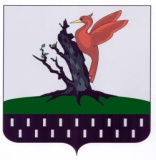 ТАТАРСТАН РЕСПУБЛИКАСЫАЛАБУГА МУНИЦИПАЛЬ РАЙОНЫ МКО « ОЛЫ ЕЛОВОАВЫЛ ҖИРЛЕГЕ БАШКАРМА КОМИТЕТЫ»